ПРОГРАММАконкурса исследовательских проектов школьников в рамках краевой научно-практической конференции «Эврика» в онлайн режиме в форме видеоконференции                                                                                       6 октября – 8 октября 2021 года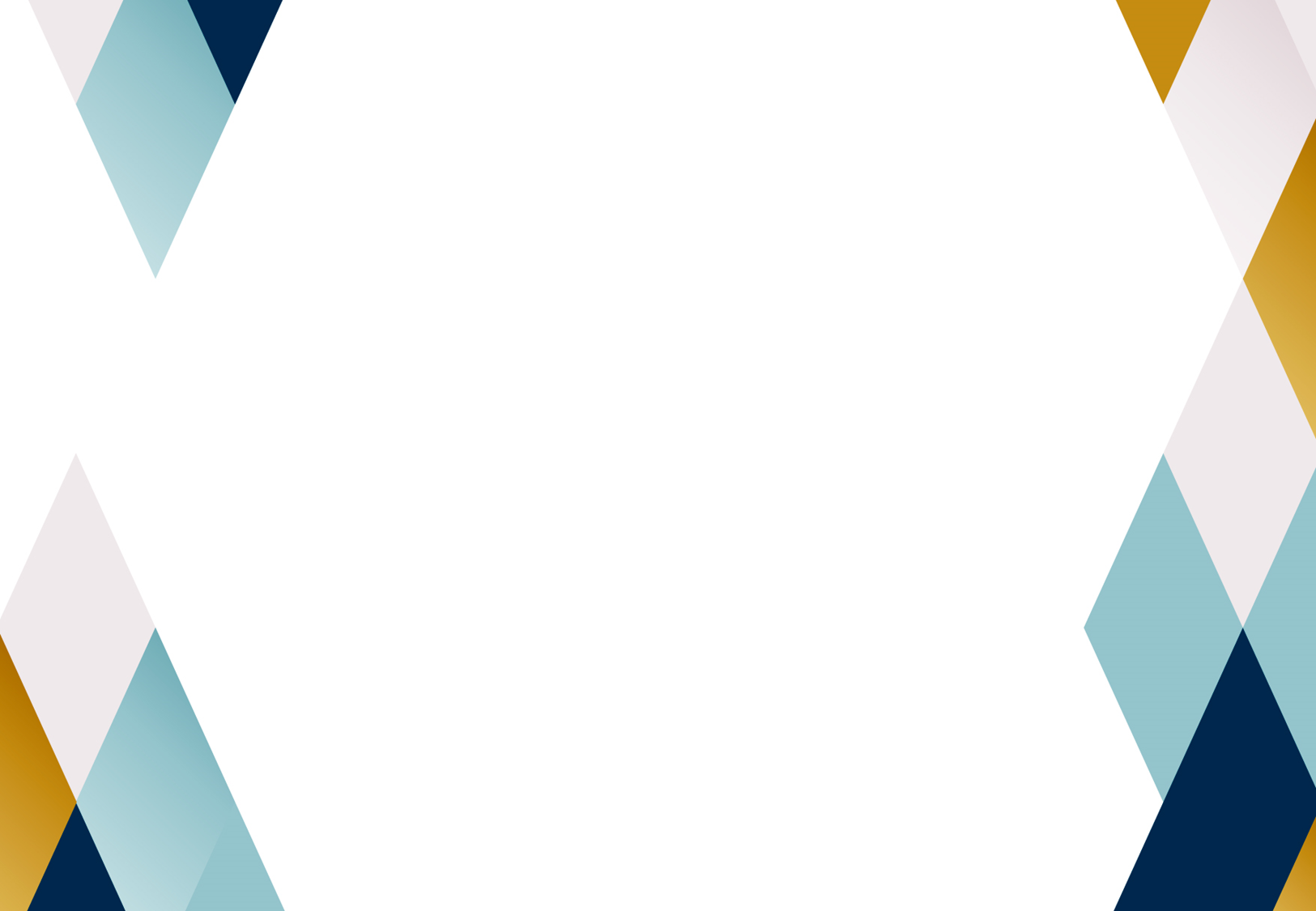 6 октября 2021 года7 октября 2021 года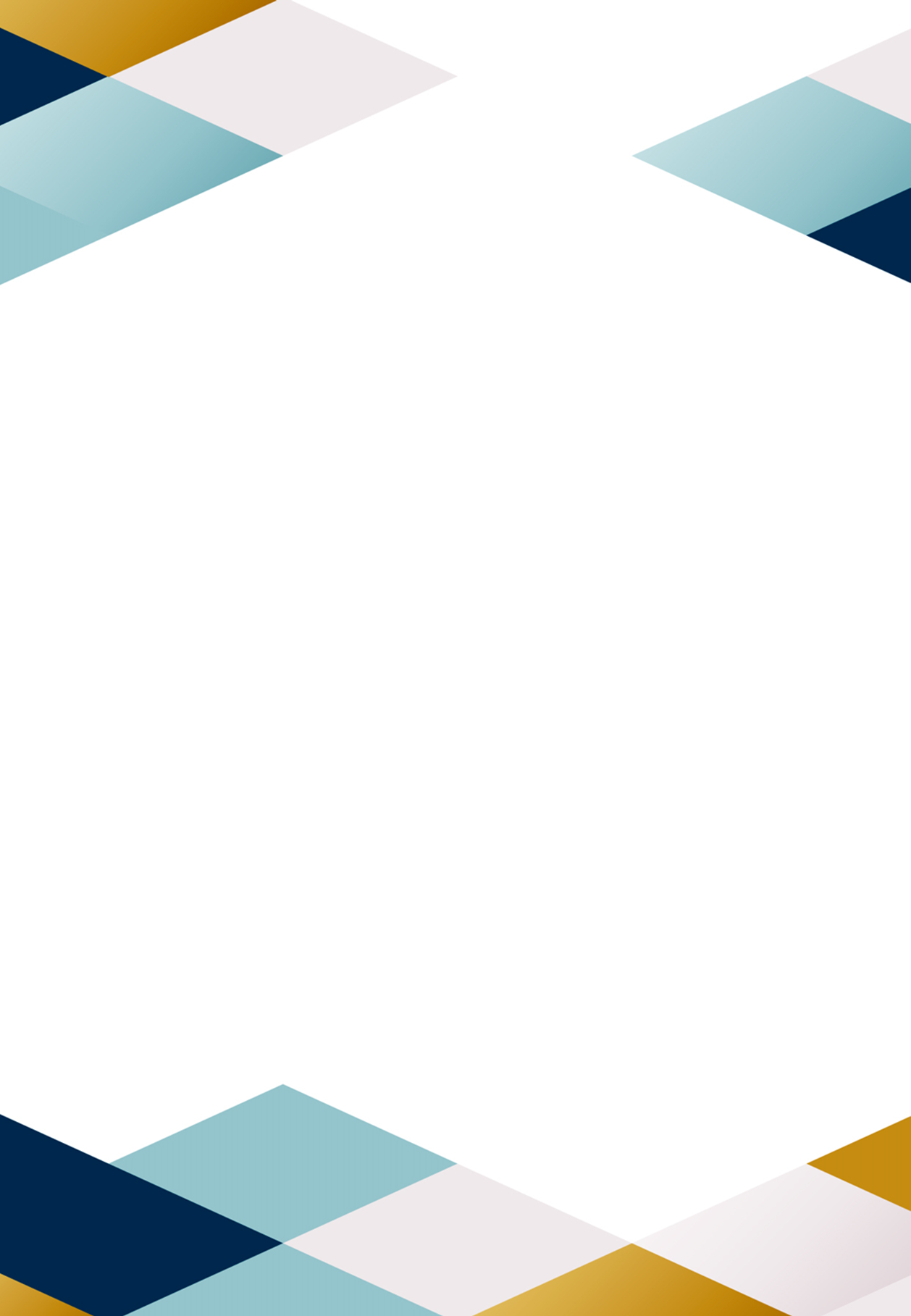 8 октября 2021 года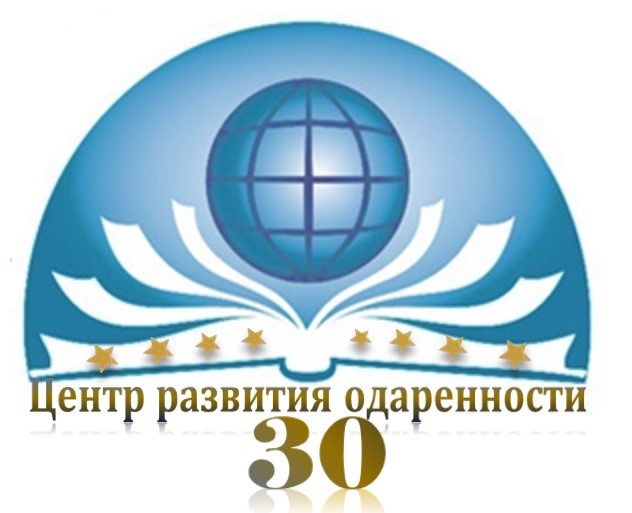 Наш адрес: 350007 г. Краснодар, ул. Захарова, д. 11+7(861) 201-51-93E-mail: cro.krd@mail.ru Наш сайт: www.cdodd.ru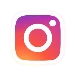 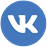 cro_odarenost_kk             http//vk.com/crokrd Подключение I смена10.00 – 13.00Искусствоведение и МХКhttps://join.skype.com/ddBqnKfLkhec Литератураhttps://join.skype.com/a2S46yGM7az8 Математикаhttps://join.skype.com/d1UdTRnwM8H6 Гуманитарное направлениеhttps://join.skype.com/bucwPb1opQPQ Правоhttps://join.skype.com/dUKoCH4A7z6h Подключение II смена13.00 – 16.00 Физика  https://join.skype.com/meO4Kgk5114q Биологическое направлениеhttps://join.skype.com/pgcZ8gtdh2AX Иностранные языки https://join.skype.com/mUMKPMeySahj Химияhttps://join.skype.com/mhIPRWzmbF8f Подключение I смена10.00 – 13.00Робототехникаhttps://join.skype.com/pv5gqPTb2u6C Политехническая»https://join.skype.com/ixgQjr3TLfoy Психологияhttps://join.skype.com/jf2q5LOJhUZ0  Русский языкhttps://join.skype.com/auL3AppwCoCx Социологияhttps://join.skype.com/d8u79E9kRRVM Подключение II смена13.00 – 16.00 Физико-математическое направление https://join.skype.com/ofcBga9VguOQ Экологияhttps://join.skype.com/gfnb3IGyqiE1 Информационные технологииhttps://join.skype.com/laVRBc25ZbwV Техническое направлениеhttps://join.skype.com/mLfouBA5W4e0 Подключение I смена10.00 – 13.00Историяhttps://join.skype.com/nBYSApzBwA6d Астрономия и космонавтикаhttps://join.skype.com/pTZWGcEjQpLd Биологияhttps://join.skype.com/dRmTwif6nYwg Экономикаhttps://join.skype.com/hbSop3bEv1ZF Естественнонаучное направлениеhttps://join.skype.com/iFdH35bWNF4Y География https://join.skype.com/n5qrbi5KFy8O Социально-историческое направление https://join.skype.com/bFfJMVwqb98c 